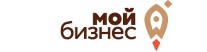 ПРОГРАММА Семинар «Знакомство предпринимателей с Вайлдберриз — российским международным интернет-магазином одежды, обуви, электроники, детских товаров, товаров для дома и других товаров». 03 февраля 2020 годаГБУ ЯО «Корпорация развития МСП» (бизнес-инкубатор),г. Ярославль, ул. Чехова, д.211.00Встреча и регистрация гостей. Блиц-интервью и активности 11.50Приветственное слово исполняющего обязанности директора департамента инвестиций и промышленности Ярославской области    Глушкова Дмитрия Александровича12.00Спикер – Лазарев Дмитрий, менеджер проектов Центра экспертизы электронной коммерции  Вайлдберриз.Презентация онлайн-площадки:1. Рассказ о компании  Вайлдберриз; статистика, успехи, принципы работы, преимущества сотрудничества с площадкой.2. Как стать партнером Вайлдберриз; процесс регистрации в качестве поставщика товаров на площадку.3. Знакомство с порталом поставщиков – многофункциональным сервисом, позволяющим онлайн планировать поставки, управлять товаром, регулировать цены, анализировать продажи, общаться с покупателями.4. Инструменты успешных продаж: обзор маркетинговых активностей и иных средств, позволяющих увеличить спрос на товар.13.30Сессия вопросов и ответов.14.00Заключение.